Reg      Regulatory Body for Railway Transport and Brussels Airport Operations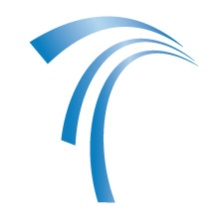 Article 4(1) of the Commission Implementing Regulation (EU) 2018/1795 of 20 November 2018 laying down procedure and criteria for the application of the economic equilibrium test pursuant to Article 11 of Directive 2012/34/EU of the European Parliament and of the Council stipulates that "The applicant shall notify the infrastructure managers and the regulatory bodies concerned of its intention to operate a new rail passenger service in accordance with the deadline set in Article 38(4) of Directive 2012/34/EU". Article 4(5) of the same Regulation states that “All information provided by the applicant via the standard notification form and any supporting documents shall be sent to the regulatory bodies and infrastructure managers in electronic form. However, the regulatory body may, in duly justified cases, accept that documents be submitted in paper format”.Article 31, 1st paragraph of the Railway Code states that "When a candidate intends to request infrastructure capacity for the purpose of operating a passenger transport service, he shall inform the infrastructure manager and the supervisory body at least eighteen months before the entry into force of the timetable to which the capacity request relates".The supervisory body referred to in these provisions is the Regulatory Body for Railway Transport and Brussels Airport Operations, established by Royal Decree of 25 October 2004.
In accordance with these provisions, this duly completed notification form must be submitted by e-mail to the Regulatory Body at the following e-mail address: info@regul.be.
In accordance with Article 4(6) of the aforementioned Implementing Regulation, applications will not be processed if the information provided is incomplete. The Regulatory Body will in that case invite the applicant to send him a complete application.In accordance with Article 4(4) of the aforementioned Implementing Regulation, the Regulatory Body will publish the submitted notification form on its website and the parties referred to in Article 62(3), 1st paragraph, 5°, of the Railway Code will be notified.If an economic equilibrium test with regard to the notified rail service is requested, the Regulatory Body may, in accordance with article 7(2) of the aforementioned Implementing Regulation, request interested parties, including the applicant who has submitted the notification, for any information he deems necessary.Name:Address:Legal entity:Registration number:Contact person, function and address:E-mail:Telephone:Does the applicant have or wishes:	to obtain the status of a railway undertaking (holder of a licence of a railway undertaking within the meaning of Articles 11 et seq. of the Railway Code); or	to act as a non-railway undertaking?If the applicant has the status of a railway undertaking or wishes to obtain this status:Indicate the stage of the procedure for obtaining a safety certificate within the meaning of Articles 99 et seq. of the Railway Code or state the number of this certificate:Indicate the stage of the procedure for obtaining the railway undertaking licence or state the number of this licence:Scheduled date to start the operation of the new rail passenger service:If this notification relates to the modification of an existing rail passenger service:Describe the existing rail passenger service: State any change that the applicant intends to introduce (route, stops, frequency, etc.):If this notification concerns an entirely new rail passenger service:Please indicate:The route description (also abroad) -Departure station – destination station:All intermediate stops:Frequency and capacity per route (for each direction):The indicative timetable (for each direction), including for all stops and any change to the standard timetable (for example during the weekend, public holidays, holiday periods, etc.) (this information can be provided in an appendix):If applicable, planned connections with other trains:If applicable, changes to the route, the frequency, the capacity and the timetable covering at least the first three years of operation:Indicative information on the rolling stock that the applicant intends to use (high speed, conventional, etc.):The regulatory Body will examine, on the basis of the completed form, whether the planned new service falls within the scope of the economic equilibrium test regime. If so, the completed form will be published in full on the website of the Regulatory Body http://www.regul.be and on its LinkedIn page https://www.linkedin.com/company/regulatory-body-for-railway-transport-and-brussels-airport-operations/. The completed form will also, in that case, be sent in full to the third parties designated by law.By filing this notification form, you, the contact person designated in section 1, consent to the two processing procedures of personal data described below. Please check the corresponding boxes:	I hereby consent to the publication on the website of the Regulatory Body and on its LinkedIn page of the personal data that I have communicated on this notification form that fall under the application of the Regulation (EU) 2016/679 of the European Parliament and of the Council of 27 April 2016 on the protection of natural persons with regard to the processing of personal data and on the free movement of such data, and repealing Directive 95/46/EC (General Data Protection Regulation). I also consent to the sending of such personal data to the third parties designated by law.	I hereby consent to the processing of the personal data that I have communicated on this notification form that fall under the application of the Regulation (EU) 2016/679 of the European Parliament and of the Council of 27 April 2016 on the protection of natural persons with regard to the processing of personal data and on the free movement of such data, and repealing Directive 95/46/EC (General Data Protection Regulation) in accordance with the privacy policy of the Regulatory Body. I have read the Privacy Policy at https://www.regul.be/en/privacy-policy/ and I agree to it.